How to access school email 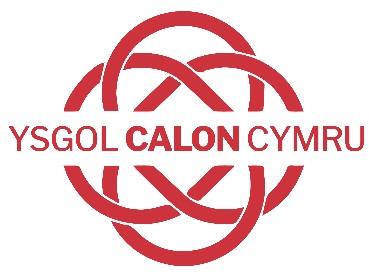 and download Microsoft Office for Free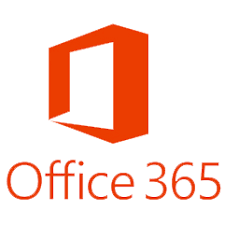 Go to ysgolcalon.cymru and click on the  		 link on the homepageSign in using your school username for example 19joe.bloggs followed by @caloncymru.powys.sch.uk19joe.bloggs@caloncymru.powys.sch.ukYour password is the same password that you use to sign into the school computers.You may then be asked to enter a mobile number to receive a code directly from Microsoft. This is for security purposes and to verify you. 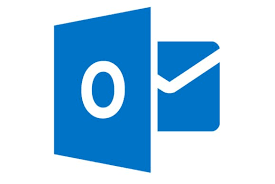 Click on the 			         to   access your emails.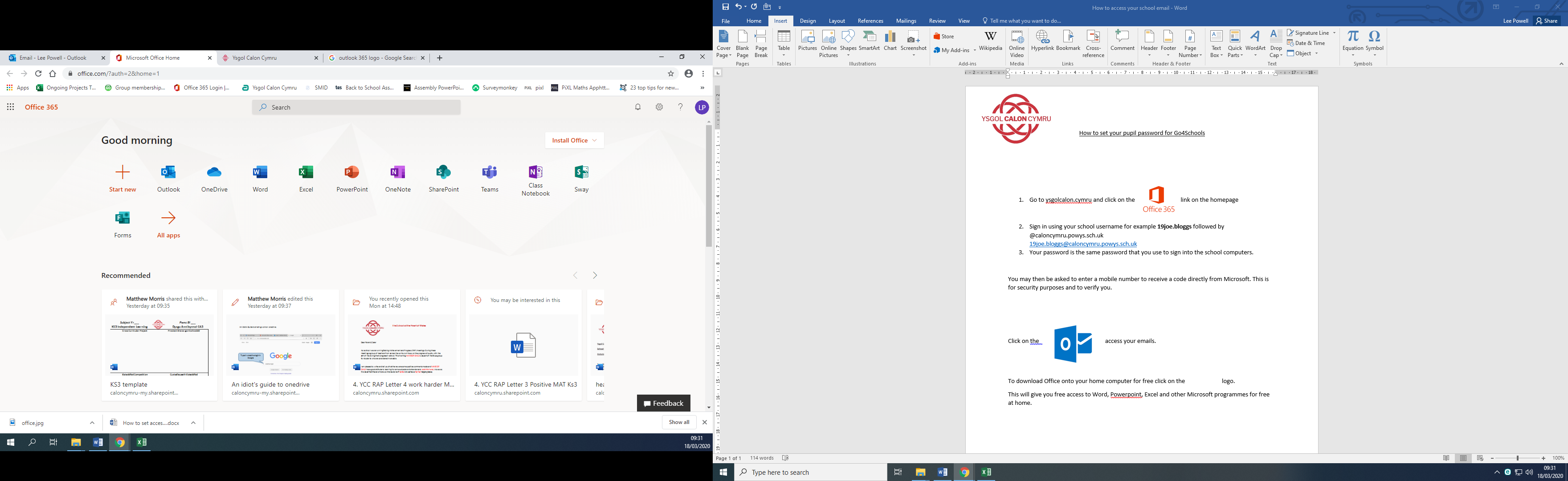 To download Office onto your home computer for free click on the 			logo. This will give you free access to Word, Powerpoint, Excel and other Microsoft programmes for free at home. 